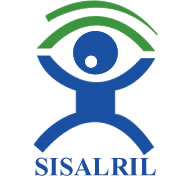 Estructura OrganizativaOficina de Acceso a la Información Pública (OAI)Firma Responsable: 		Ives Giordano Mallebranche Báez Director de Recursos Humanos